RELIGION 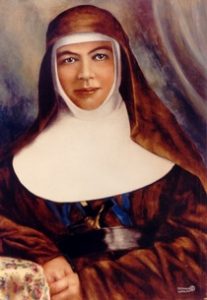 Mary MacKillop  God’s Great FamilyBeing Protected By GodENGLISHSPEAKING and LISTENING 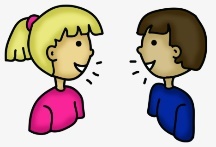 Following simple instructions Asking and answering questionsResponding to textsSpeaking in front of an audienceShowing good listener skillsREADING and VIEWINGLearning letter names and sounds and blendsReading and recognising some of the 100 most used words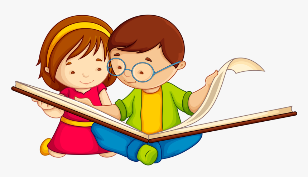 Shared book experiencesPredicting and making connections with a textReading  and recalling facts Using reading strategies to decode unknown wordsWRITING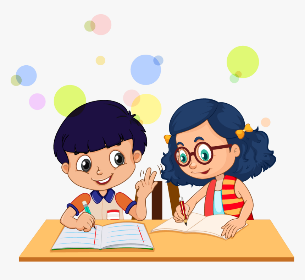 RecountsWriting facts  Letter writingReflective writingPostcards HANDWRITINGCorrect pencil grip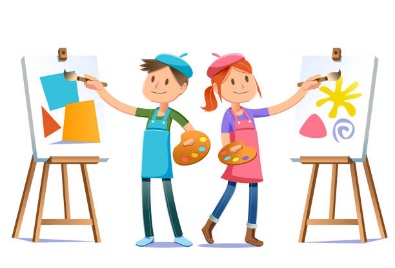 Formation of lettersMATHS          NUMBER and ALGEBRA100 days of school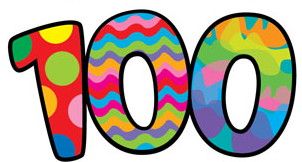 SubtractionSharingMoneyMEASUREMENT AND GEOMETRY3D Shape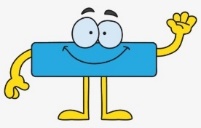 
DATA AND STATISTICSGraphing INFORMATION AND COMMUNICATIONS TECHNOLOGY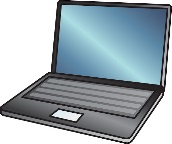 Cyber Safety 
WELLBEINGRespectful Relationships: Problem solving and Positive CopingINTEGRATED INQUIRY UNITWe are one, we are many.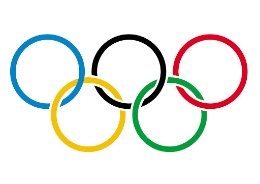 We are learning to understand that our community is made of many cultures.  Prep Olympics CeremonyVISUAL ARTSFrench ImpressionistsNGV visitPainting and mixing coloursPHYSICAL EDUCATION Fundamental Movement SkillsITALIANCOMMUNITY 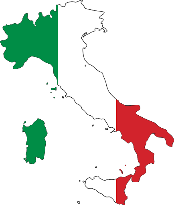 Italian CultureMapping Italy FoodTraditions Italian StoriesAll about me